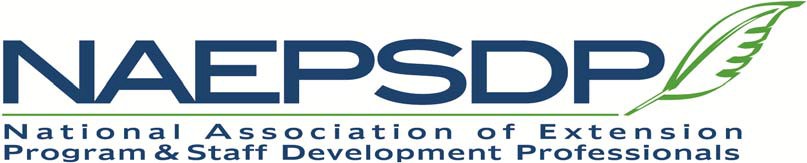 Annual Plan of WorkJanuary 1, 2021 – December 31, 2021To add more lines, place curser after the last box of the last row.   Hit “tab.”  Another row should appear. Committee Name2021 Conference CommitteeCommittee MembersCynthia Wilson-Willis, Latasha Ford, Matt Benge, Jeff Howard, Nancy Calix, Carrie Stark, Katy Gottwald, Rich Poling, Julie Huetteman, Mary Fran Soucie, Jared Morrison, Megan Kruger, John Diaz, and Diane CraigPlease provide a brief scope of work of the committee.The NAEPSDP Conference Committee plans and conducts the program and activities for the NAEPSDP annual conference. The Conference Committee works closely with the Association Board in planning for the annual conference and the Marketing Committee to publicize the conference. Membership on the Conference Committee is open to all Association members. The President-Elect is an ex-officio member of the Conference Committee. Specific Item to AccomplishResponsibility(Names of people assigned to item)Key Contact(Person who will serve as a key contact for item)Goal Date(Anticipated completion date)Completion Date(to be filled in when completed)Call for proposalsProposal CommitteeMatt6/1/2021Proposal selection and notificationsProposal CommitteeMatt 9/1/2021Meal and break menus Menu Committee Cynthia 6/1/2021Plan pre/post conference and evening activity options for 2021 NAEPSDP Conference.Events/Activities Sub-committeeLatasha 8/1/2021Plan and implement the program for the 2021 NAEPSDP Annual Conference. Communicate closely with Marketing Committee regarding this event.Cynthia, Latasha, & Matt 
-Subgroups:(1) Proposal Sub-Committees(2) IT/Tech Sub-Committee(3) Marketing Committee (NAEPDSP)(4) Menu Committee(5) Events/ActivitiesCynthia 11/30/2021-12/2/2021Conference EvaluationProposal CommitteeMatt12/15/2021New Members ReceptionEvents Sub-CommitteeCynthia & Latasha11/30/2021Budget RequestTBD (Uncertainty around format of conference – F2F, Hybrid, or Virtual)